Year 5 LearningDate: 21st April 2020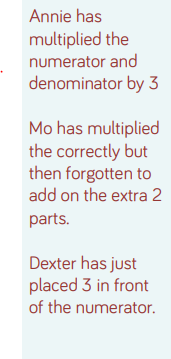 MathsWALT- convert mixed numbers into improper fractionsWatch the online tutorial:https://www.youtube.com/watch?v=TrutPJf9GmQQuestions:Complete the learning on mathleticsExtension: This should be completed in the maths book given.  Answer at the bottom of the page.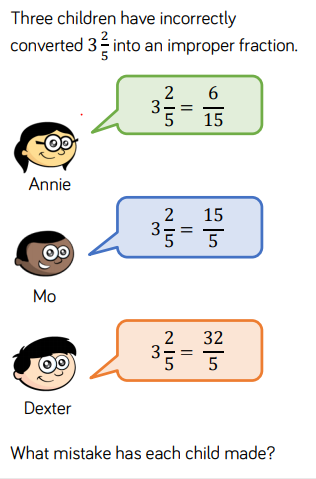 EnglishWALT- write a setting descriptionBefore the Easter break, you wrote a setting description about the campsite. You focused on using prepositional language and your senses. You also added additional information by adding clauses. Use these again today.This setting description, like yesterday, will be written from Esther’s point of view and in the present tense. You need to remember that although this is a horrible environment filled with other people’s rubbish (like the Tin Forest) Esther finds beauty and happiness there. She finds what she sees as treasure. Here is an example of how you could improve a basic description:There is a pile of old, broken golf clubs.They brought another new lorry load of treasure today- a huge pile of goodies that they unloaded on the far side next to the black bin bags which smell of rotting vegetables. I notice some tarnished, silver sticks poking out, maybe golf clubs? They might come in handy, I’ll go later and have a look…”Start with the sentence: My home is different from most others.Some preposition ideas:Over Under Beyond Next to Through By Against Adjacent to Opposite Across from In between Amidst the piles of… Within the tattered bag… High upon the top of… Underneath the heap of… Across the airwaves drifted the scent of…ReadingRead using oxford owl. www.oxfordowl.co.uk.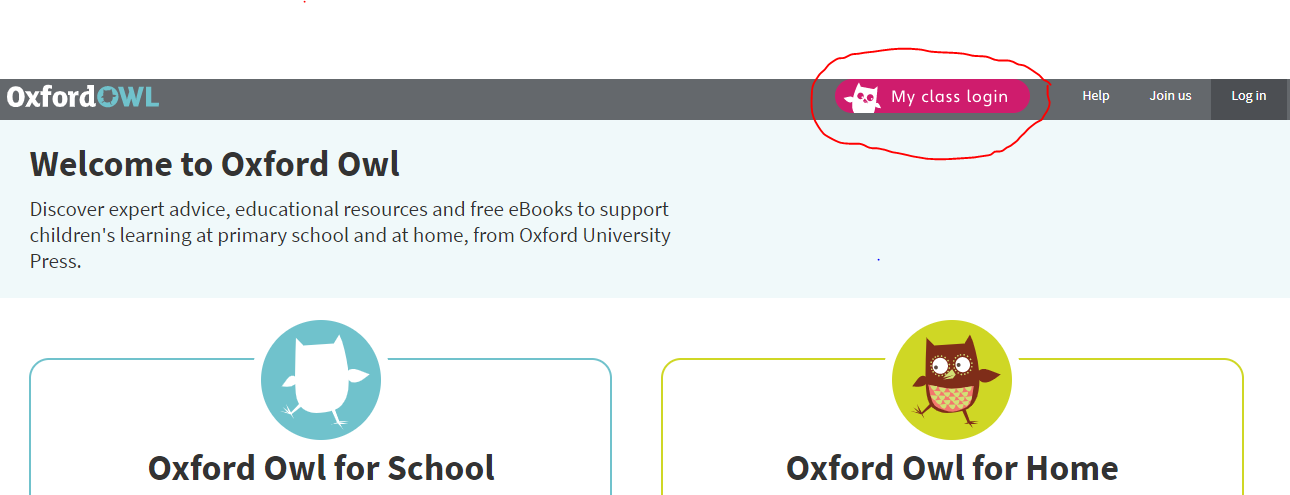 When you get to the page, click the My clss login section. Username: popepaul2020 Password: Ilovereading2020Choose a text to read. Read your own book for 20 minutesSpellingSpellingframe.co.uk spelling rule 55HistoryWatch this clip on youtube:  https://www.youtube.com/watch?v=Lp5r8tvQbAQYou really are a part of history and I want you to commemorate it in any way that you like. The clip gave you some ideas but if you have one of your own, please do it. I can’t wait to see what you create.  This will be a two week project.